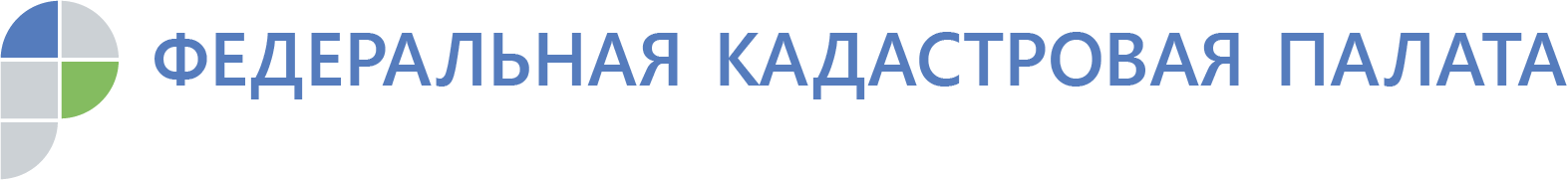 Пресс-релизВИДЕОЛЕКЦИИ И ВЕБИНАРЫ ДЛЯ КАДАСТРОВЫХ ИНЖЕНЕРОВФедеральная кадастровая палата информирует,что на сайте www.kadastr.ru действует раздел «Лекции и вебинары». В первую очередь он ориентирован на кадастровых инженеров и других специалистов сферы недвижимости (риелторов, юристов, оценщиков). У профессионального сообщества появился новый источник дистанционного обучения, основанный на опыте работы государственного учреждения.В разделе размещены видеолекции и вебинары, освещающие актуальные вопросы кадастровой деятельности. В свете изменений, в земельном законодательстве многие обучающие материалы окажутся полезны также людям, профессиональная деятельность которых не связана с недвижимостью. Для доступа к информации необходимо зарегистрироваться.Для обеспечения кадастровых инженеров информацией в доступной форме предполагается активное развитие раздела «Лекции и вебинары». Зарегистрированные пользователи будут получать сообщения о размещении новых видеолекций и приглашения на вебинары. Кроме того, для зарегистрированных пользователей предусмотрена возможность заказа тем видеолекций и вебинаров, а также размещения комментариев, отзывов и предложений.Интернет-адрес страницы раздела: webinar.kadastr.ru. Ссылка на него постоянно размещена на главной странице сайта Кадастровой палаты.Темы ближайших вебинаров: – "Практические советы по изготовлению техплана". Будут представлены важные рекомендации для кадастровых инженеров. Кроме того, участники вебинара смогут задать любые интересующие вопросы по этой теме.Вебинар состоится 02 декабря в 11:00 мск– " Новое в оформлении жилых и садовых домов". Вебинар состоится 05 декабря в 10:00 мскПресс-служба Федеральной кадастровой палаты Томской области